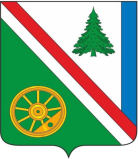 31.03.2023г. №248РОССИЙСКАЯ ФЕДЕРАЦИЯИРКУТСКАЯ ОБЛАСТЬБРАТСКИЙ РАЙОНВИХОРЕВСКОЕ МУНИЦИПАЛЬНОЕ ОБРАЗОВАНИЕАДМИНИСТРАЦИЯПОСТАНОВЛЕНИЕ  ОБ УТВЕРЖДЕНИИ СХЕМ ТЕПЛОСНАБЖЕНИЯ, ВОДОСНАБЖЕНИЯ И ВОДООТВЕДЕНИЯ  ВИХОРЕВСКОГО ГОРОДСКОГО ПОСЕЛЕНИЯ НА 2024 ГОДВ соответствии с Федеральным законом от 06.10.2003г. №131-ФЗ «Об общих принципах организации местного самоуправления в Российской Федерации», Федеральным законом от 27.07.2010г. №190-ФЗ «О теплоснабжении», Федеральным законом от 07.12.2011г. №416-ФЗ «О водоснабжении и водоотведении», «Требованиями к порядку разработки и утверждения схем теплоснабжения», утвержденными Постановлением Правительства РФ от 22.02.2012г. №154, «Правилами разработки и утверждения схем водоснабжения и водоотведения», утвержденными Постановлением Правительства РФ от 05.09.2013г. №782, Уставом Вихоревского муниципального образования, администрация Вихоревского городского поселенияПОСТАНОВЛЯЕТ:	1. Утвердить схему теплоснабжения Вихоревского городского поселения на 2024 год в актуализированной редакции, в соответствии с приложением к постановлению администрации Вихоревского городского поселения от 30.06.2020г. №134 «Об утверждении актуализированной схемы теплоснабжения Вихоревского городского поселения на 2021 год».	2. Утвердить схемы водоснабжения и водоотведения Вихоревского городского поселения на 2024 год в актуализированной редакции, в соответствии с приложением к постановлению администрации Вихоревского городского поселения от 20.06.2018г. №140 «Об актуализации схем теплоснабжения, водоснабжения и водоотведения по Вихоревскому городскому поселению на 2018 год».	3. Настоящее постановление подлежит официальному опубликованию и размещению на официальном сайте администрации Вихоревского городского поселения.	4. Контроль за исполнением настоящего постановления оставляю за собой.Глава Вихоревскогомуниципального образования                                                                 Н.Ю.Дружинин               